   «Готов ли Ваш ребенок к школе?»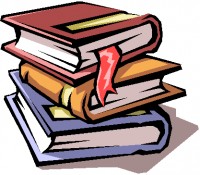 Подготовка детей к школе – процесс многоплановый, это результат всей воспитательно – образовательной работы с детьми, осуществляемый детским садом в содружестве с семьей на протяжении всего дошкольного детства не только на занятиях, но и в повседневной жизни.Прежде всего важна психологическая готовность ребенка к школе т.е. к моменту поступления в школу должны сформироваться психологические черты присущие школьнику — это желание стать школьником, выполнять серьезную деятельность учиться., т. е. ребенок должен перестать удовлетворяться своей основной деятельностью – игрой, должен чувствовать свои возросшие способности. Для созревшего дошкольника большой притягательной силой являются атрибуты школьной жизни.Многие родители подготовку к школе понимают односторонне – как накопление ребенком определенной суммы знаний – и потому стараются обучить ребенка чтению, письму, счету. Но не только этим определяется успех в учебе. Школа ждет не только «образованного» ребенка, сколько психологически подготовленного к учебному труду т.е. первоклассник должен обладать нравственно — волевыми качествами : настойчивостью, трудолюбием, прилежанием , усидчивостью, терпением, чувством ответственности, организованностью, дисциплинированностью. Дети не обладающие данными качествами не собраны на занятиях, не стремятся добывать знания, а схватывают то что дается им без особых усилий. Именно поэтому даже способные дети не могут хорошо учиться.Дети по своей природе активны. Однако умение проявлять терпение, волю не приходит к ребенку вдруг, а формируется благодаря целенаправленному воспитанию. Ведь дети с неуемной энергией подвижностью при соответствующем воспитании способны к волевым усилия и, сосредотачиваться на делах, требующих умственного напряжения, хорошо учиться и спокойно вести себя на уроке. И наоборот – дети спокойные медлительные не всегда обладают этим качеством.Усидчивость означает прежде всего умение ребенка внутренне мобилизовать себя , свою волю и проявить активность мысли, быть внимательным на протяжении всего времени пока не выполнит задание. В воспитании этих ценных свойств личности особая роль отводится родителям. Присмотритесь к ребенку — делая что то самостоятельно, он непременно встречается с затруднениями, но он сосредоточен, терпелив, упорен и взрослые оказывают ошибку стараясь оказать ему «скорую помощь» в его начинаниях . С «я сам» начинает складываться привычка к усилию .В подготовке ребенка к школе особая роль отводится труду. В процессе трудовой деятельности возникает ответственное отношение к делу, умение обдумывать ход работы и достигать намеченного. Учение в школе тоже труд, но еще более ответственный , требующий умственного, физического и нравственно – волевого напряжения. Поэтому жизнь ребенка в семье должна быть наполнена трудом, не только интересным, но и обязательно требующим усилия добиваться , преодолевать, ждать, « не хочу, но надо» -вот главный закон , которому приходится следовать ребенку, выполняя каждодневные обязанности.Готовность к школе предполагает и определенный уровень умственного развития, т.е. ребенку необходим запас знаний. Существенны не сами знания, а то, как ребенок умеет ими пользоваться.  Одним из ценных свойств развивающегося и познающего мир человека является стремление к постижению нового. Ребенок должен не просто фотографировать окружающее, но производить собственные умозаключения. Надо всячески развивать, поддерживать это стремление. Проводите с детьми наблюдения, беседы, позвольте ребенку почувствовать себя первооткрывателем.Так же одна и важных задач при подготовке детей к школе – это воспитание у будущих школьников культуры поведения на занятиях от которой зависит культуру учебного труда, качество и количество усвоенного материала. Первоначальное умение вести себя на занятиях ребенок приобретает еще в детском саде, но это формируется быстрее, успешнее, если родители поддерживают требования педагогов. Детей необходимо подвести к пониманию того что – чтобы успешно заниматься, необходимо еще и соблюдать общепринятые правила поведения, иначе не услышишь объяснения, не успеешь уложиться во времени, помешаешь другим ребятам.